Complete this form and upload it into the Plan of Study – Part I available in your Grad Rebel Gateway student portal. Once submitted, the form will route electronically for signatures. Upon approval by the Graduate College, a final copy of the form will be emailed to your Rebelmail account.Refer to the 2020-21 Graduate Catalog for degree requirements:https://catalog.unlv.edu/preview_program.php?catoid=31&poid=9412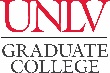 PLAN OF STUDY - Part IIEXECUTIVE MASTER OF HOSPITALITY ADMINISTRATIONHospitality Management Track2020-21CatalogCOURSE REQUIREMENTSRequired Courses - 15 CreditsRequired Courses - 15 CreditsRequired Courses - 15 CreditsRequired Courses - 15 CreditsRequired Courses - 15 CreditsRequired Courses - 15 CreditsRequired Courses - 15 CreditsRequired Courses - 15 CreditsCOURSE(Prefix & #)CREDITSGRADE (if completed)TERM(Taken/anticipated)SUBSTITUTION/TRANSFER (if applicable)SUBSTITUTION/TRANSFER (if applicable)SUBSTITUTION/TRANSFER (if applicable)SUBSTITUTION/TRANSFER (if applicable)COURSE(Prefix & #)CREDITSGRADE (if completed)TERM(Taken/anticipated)COURSECREDITSGRADEINSTITUTIONMHA 603MHA 605MHA 635MHA 640MHA 651Elective Courses - 12 CreditsComplete four additional MHA courses (see catalog link above for illustrative list).Elective Courses - 12 CreditsComplete four additional MHA courses (see catalog link above for illustrative list).Elective Courses - 12 CreditsComplete four additional MHA courses (see catalog link above for illustrative list).Elective Courses - 12 CreditsComplete four additional MHA courses (see catalog link above for illustrative list).Elective Courses - 12 CreditsComplete four additional MHA courses (see catalog link above for illustrative list).Elective Courses - 12 CreditsComplete four additional MHA courses (see catalog link above for illustrative list).Elective Courses - 12 CreditsComplete four additional MHA courses (see catalog link above for illustrative list).Elective Courses - 12 CreditsComplete four additional MHA courses (see catalog link above for illustrative list).COURSE(Prefix & #)CREDITSGRADE (if completed)TERM(Taken/anticipated)SUBSTITUTION/TRANSFER (if applicable)SUBSTITUTION/TRANSFER (if applicable)SUBSTITUTION/TRANSFER (if applicable)SUBSTITUTION/TRANSFER (if applicable)COURSE(Prefix & #)CREDITSGRADE (if completed)TERM(Taken/anticipated)COURSECREDITSGRADEINSTITUTIONCulminating Experience - 3 CreditsComplete either a professional paper (MHA 788) or hospitality entrepreneurship (MHA 787).Culminating Experience - 3 CreditsComplete either a professional paper (MHA 788) or hospitality entrepreneurship (MHA 787).Culminating Experience - 3 CreditsComplete either a professional paper (MHA 788) or hospitality entrepreneurship (MHA 787).Culminating Experience - 3 CreditsComplete either a professional paper (MHA 788) or hospitality entrepreneurship (MHA 787).Culminating Experience - 3 CreditsComplete either a professional paper (MHA 788) or hospitality entrepreneurship (MHA 787).Culminating Experience - 3 CreditsComplete either a professional paper (MHA 788) or hospitality entrepreneurship (MHA 787).Culminating Experience - 3 CreditsComplete either a professional paper (MHA 788) or hospitality entrepreneurship (MHA 787).Culminating Experience - 3 CreditsComplete either a professional paper (MHA 788) or hospitality entrepreneurship (MHA 787).COURSE(Prefix & #)CREDITSGRADE (if completed)TERM(Taken/anticipated)SUBSTITUTION/TRANSFER (if applicable)SUBSTITUTION/TRANSFER (if applicable)SUBSTITUTION/TRANSFER (if applicable)SUBSTITUTION/TRANSFER (if applicable)COURSE(Prefix & #)CREDITSGRADE (if completed)TERM(Taken/anticipated)COURSECREDITSGRADEINSTITUTIONTOTAL CREDITS* Minimum credits required for graduation = 30GRADUATION POLICIESA minimum of 50 percent of the degree program must be 700-level courses excluding thesis, dissertation, or professional/scholarly paper. Individual departments may require more than the Graduate College minimum.Courses used to fulfill requirements for one degree may not be used toward another degree. A candidate for an advanced degree or graduate certificate must have a minimum Graduate Program Grade Point Average of 3.00 to be eligible to graduate or receive the certificate.Refer to the Graduate Catalog for all Academic, Transfer Credit, and program-related policies and requirements.